POPOLNA IN NEPOPOLNA PREOBRAZBA PRI ŽUŽELKAH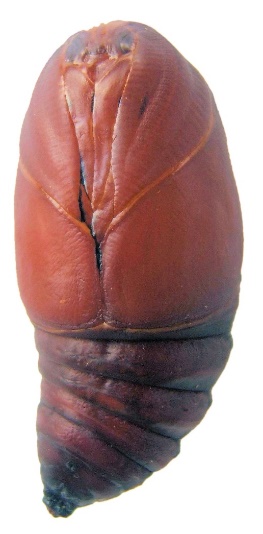 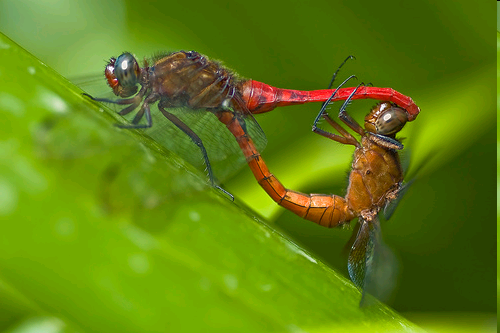 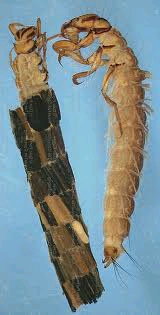 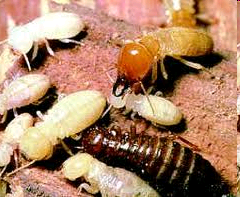 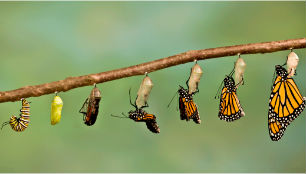 POPOLNA PREOBRAZBA			 NEPOPOLNA PREOBRAZBAjajčece – ličinka - buba – odrasla žival          jajčece – ličinka – odrasla žival 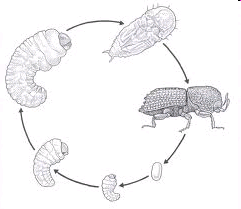 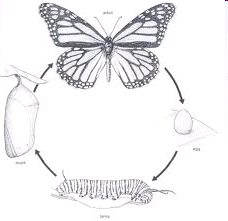 Oglej si posnetek preobrazbe kačjega pastirja in ugotovi, za katere vrste preobrazbo gre: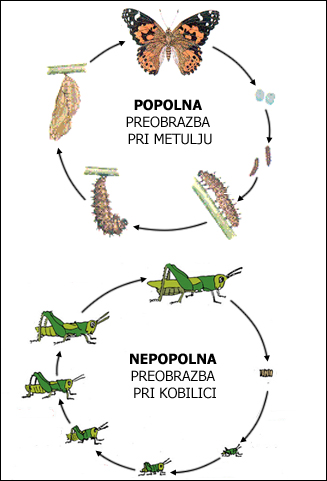 popolna preobrazbanepopolna preobrazbahttp://www.youtube.com/watch?v=6GrFRQxMNBoDopolni tabelo. Po spletu razišči pri katerih žuželkah poteče razvoj s popolno in pri katerih z nepopolno preobrazbo.POPOLNA PREOBRAZBANEPOPOLNA PREOBRAZBA